1) voll /2) weitgehend /3) ansatzweise /4) nichtDurchführung:MATERIAL: Lehrbücher (BVW, RWCO), Homepage von Prof. HolzheuERKLÄRUNG: Ich habe den Arbeitsauftrag verstanden.   		NAME / Unterschr:___________________FEEDBACK:Auftrag für 2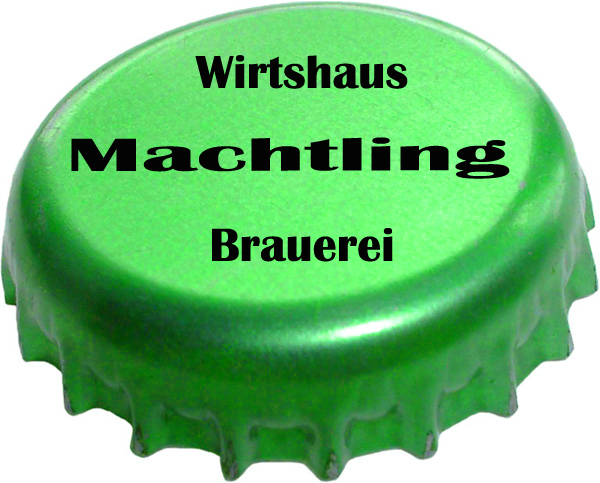 Unternehmensbeschreibung:Sie arbeiten in der Wirtshausbrauerei Machtling und sind für den gesamten Schriftverkehr verantwortlich. Das Wirtshaus ist sowohl für seine großartige Hausmannskost als auch für das selbst gebraute Bier berühmt.Daten zum Unternehmen:Auszug aus der Artikelliste Bier:Liefer- und Zahlungsbedingungen:Mindestbestellmenge 5 KistenLieferung ab einem Bestellwert von EUR 200,00 exkl. USt frei HausZahlbar innerhalb von 8 Tagen abzüglich 2 % Skonto oder innerhalb von 30 Tagen netto KassaUm nicht nur Bierspezialitäten anzubieten, möchten die Eigentümer Huberta und Manfred Machtling die Weinkarte erweitern und sind auf der Suche nach aufstrebenden Weinbaubetrieben, von denen sie den Wein zukaufen möchten. Ein Gast hat Huberta und Manfred Machtling auf den Weinbaubetrieb Vino (Carola Wanzer e. U., Wiener Straße 57, 2170 Poysdorf) verwiesen.Arbeitsaufgaben:Erstellen Sie eine Anfrage an den Weinbaubetrieb Vino und erkundigen Sie sich nach Sortiment, Preisen sowie Liefer- und Zahlungsbedingungen.Bearbeiten und beantworten Sie eingehende Anfragen und erstellen Sie ein Angebot (verbindlich oder unverbindlich).Antworten Sie auf das eingehende Angebot von Frau Wanzer und bestellen Sie 15 Weinkartons Ihrer Wahl.Verfassen Sie eine Auftragsbestätigung, wenn eine Bestellung eingeht.Entwerfen Sie einen Lieferschein für die Lieferung.Erstellen Sie eine dem Geschäftsfall entsprechende Rechnung. Berücksichtigen Sie dabei die Bestimmungen des UStG.Leider kommt es im Zuge des Geschäftes zu einer Unregelmäßigkeit (ihrer Wahl: Gewährleistung, Lieferverzug, Zahlungsverzug, etc.). Erstellen Sie den entsprechenden Schriftverkehr und legen Sie ihn in einer Mappe (Schnellheft) ab.Erstellen Sie 1 Seite, auf der Sie angeben, wie die Dokumente im Rechnungswesen zu erfassen sind.Beschreiben Sie, welche Gesetze bei dem Geschäftsfall zur Andendung kommen.PS: Individualisierungsoption: wer möchte kann 2 Unternehmen eigener Wahl wählen, Logos entwerfen, etc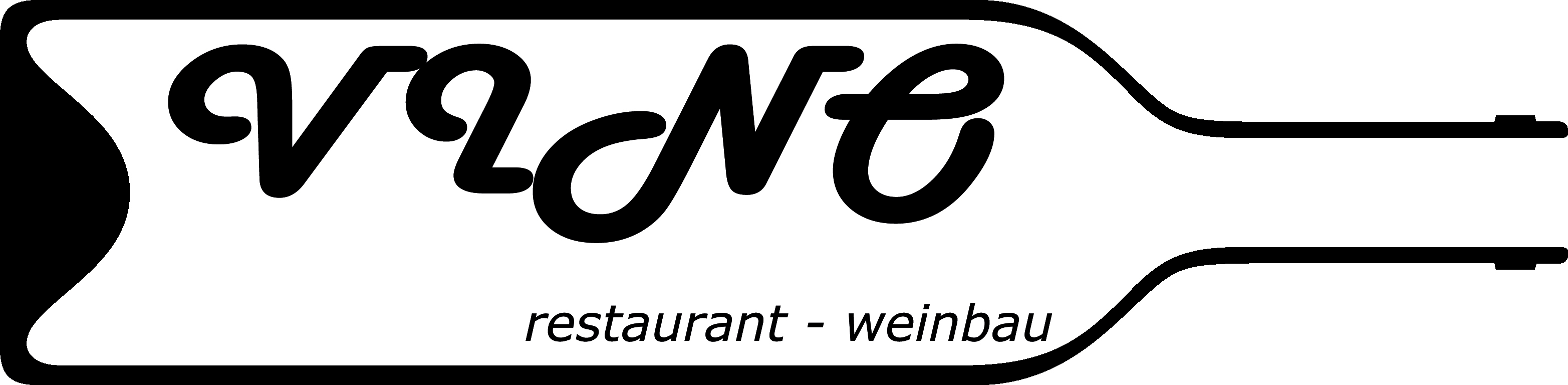 Unternehmensbeschreibung:Sie arbeiten im Restaurant und Weinbaubetrieb Vino und sind für den gesamten Schriftverkehr verantwortlich. Das Restaurant ist sowohl für seine großartige Küche als auch für seine Weine berühmt.Daten zum Unternehmen:Auszug aus der Artikelliste Wein:Liefer- und Zahlungsbedingungen:Mindestbestellmenge 1 KartonLieferung ab einem Bestellwert von EUR 300,00 exkl. USt frei HausZahlbar innerhalb von 14 Tagen netto KassaUm nicht nur hervorragende Weine anzubieten, möchte Carola Wanzer die Getränkekarte um spezielle Biersorten aus einer Hausbrauerei erweitern und sucht nach einer kleinen Brauerei, von der sie das Bier zukaufen kann. In einer Gastronomiezeitschrift hat sie einen Beitrag über die Wirtshausbrauerei Machtling (Machtling OG, Nikolaigasse 8, 9500 Klagenfurt) gelesen. Im Artikel wurde auf Huberta Machtling verwiesen, die Kundinnen und Kunden gerne betreut.Arbeitsaufgaben:Erstellen Sie eine Anfrage an die Wirtshausbrauerei Machtling und erkundigen Sie sich nach Sortiment, Preisen sowie Liefer- und Zahlungsbedingungen.Bearbeiten und beantworten Sie eingehende Anfragen und erstellen Sie ein Angebot (verbindlich oder unverbindlich).Antworten Sie auf das eingehende Angebot der Machtling OG und bestellen Sie 10 Kisten Bier Ihrer Wahl.Verfassen Sie eine Auftragsbestätigung, wenn eine Bestellung eingeht.Entwerfen Sie einen Lieferschein für den Geschäftsfall.Erstellen Sie eine dem Geschäftsfall entsprechende Rechnung. Berücksichtigen Sie dabei die Bestimmungen des UStG. Leider kommt es im Zuge des Geschäftes zu einer Unregelmäßigkeit (ihrer Wahl: Gewährleistung, Lieferverzug, Zahlungsverzug, etc.). Erstellen Sie den entsprechenden Schriftverkehr und legen sie ihn in einer Mappe (Schnellheft) ab.Erstellen Sie 1 Seite, auf der Sie angeben, wie die Dokumente im Rechnungswesen zu erfassen sind.Beschreiben Sie, welche Gesetze zur Anwendung bei dem Geschäftsfall zur kommen.PS: Individualisierungsoption: wer möchte kann 2 Unternehmen eigener Wahl wählen, Logos entwerfen, etc.Machtling OGNikolaigasse 89500 KlagenfurtSitz: Klagenfurt _ Firmenbuchgericht: Landesgericht Klagenfurt _ Firmenbuch-Nummer: 237911 ATU94578945PSK Bank _ Bankleitzahl (BLZ) 60000 _ Kontonummer 72018822IBAN AT116000000072018822 _ BIC OPSKATWWRestaurant – Weinbau VinoCarola Wanzer e. U.Wiener Straße 572170 PoysdorfSitz: Poysdorf ∞ Firmenbuchgericht: Firmenbuchgericht Korneuburg ∞Firmenbuch-Nummer: 59020 ATU20036020RAIKA Weinland ∞ Bankleitzahl (BLZ) 32667 ∞ Kontonummer 719020IBAN AT183271500000719020 _ BIC RLNWATW1715Auftrag für 3								Unternehmensbeschreibung:Sie arbeiten in der Wirtshausbrauerei Machtling und sind für den gesamten Schriftverkehr verantwortlich. Das Wirtshaus ist sowohl für seine großartige Hausmannskost als auch für das selbst gebraute Bier berühmt.Daten zum Unternehmen:Auszug aus der Artikelliste Bier:Liefer- und Zahlungsbedingungen:Mindestbestellmenge 5 KistenLieferung ab einem Bestellwert von EUR 200,00 exkl. USt frei HausZahlbar innerhalb von 8 Tagen abzüglich 2 % Skonto oder innerhalb von 30 Tagen netto KassaUm nicht nur Bierspezialitäten anzubieten, möchten die Eigentümer Huberta und Manfred Machtling die Weinkarte erweitern und sind auf der Suche nach aufstrebenden Weinbaubetrieben, von denen sie den Wein zukaufen möchten. Ein Gast hat Huberta und Manfred Machtling auf den Weinbaubetrieb Vino (Carola Wanzer e. U., Wiener Straße 57, 2170 Poysdorf) verwiesen.Arbeitsaufgaben:Erstellen Sie eine Anfrage an den Weinbaubetrieb Vino und erkundigen Sie sich nach Sortiment, Preisen sowie Liefer- und Zahlungsbedingungen.Bearbeiten und beantworten Sie eingehende Anfragen und erstellen Sie ein Angebot (verbindlich oder unverbindlich).Antworten Sie auf das eingehende Angebot von Frau Krenn und bestellen Sie 5 Schnapskartons Ihrer Wahl.Verfassen Sie eine Auftragsbestätigung, wenn eine Bestellung eingeht.Entwerfen Sie einen Lieferschein für die Lieferung.Erstellen Sie eine dem Geschäftsfall entsprechende Rechnung. Berücksichtigen Sie dabei die Bestimmungen des UStG.Leider kommt es im Zuge des Geschäftes zu einer Unregelmäßigkeit (ihrer Wahl: Gewährleistung, Lieferverzug, Zahlungsverzug, etc.). Erstellen Sie den entsprechenden Schriftverkehr und legen Sie ihn in einer Mappe (Schnellheft) ab.Erstellen Sie 1 Seite, auf der Sie angeben, wie die Dokumente im Rechnungswesen zu erfassen sind.Beschreiben Sie, welche Gesetze bei dem Geschäftsfall zur Andendung kommen.PS: Individualisierungsoption: wer möchte kann Unternehmen eigener Wahl wählen, Logos entwerfen, etcUnternehmensbeschreibung:Sie arbeiten im Restaurant und Weinbaubetrieb Vino und sind für den gesamten Schriftverkehr verantwortlich. Das Restaurant ist sowohl für seine großartige Küche als auch für seine Weine berühmt.Daten zum Unternehmen:Auszug aus der Artikelliste Wein:Liefer- und Zahlungsbedingungen:Mindestbestellmenge 1 KartonLieferung ab einem Bestellwert von EUR 300,00 exkl. USt frei HausZahlbar innerhalb von 14 Tagen netto KassaUm nicht nur hervorragende Weine anzubieten, möchte Carola Wanzer die Getränkekarte um spezielle Biersorten aus einer Hausbrauerei erweitern und sucht nach einer kleinen Brauerei, von der sie das Bier zukaufen kann. In einer Gastronomiezeitschrift hat sie einen Beitrag über die Wirtshausbrauerei Machtling (Machtling OG, Nikolaigasse 8, 9500 Klagenfurt) gelesen. Im Artikel wurde auf Huberta Machtling verwiesen, die Kundinnen und Kunden gerne betreut.Arbeitsaufgaben:Erstellen Sie eine Anfrage an die Wirtshausbrennerei Krenn OG und erkundigen Sie sich nach Sortiment, Preisen sowie Liefer- und Zahlungsbedingungen.Bearbeiten und beantworten Sie eingehende Anfragen und erstellen Sie ein Angebot (verbindlich oder unverbindlich).Antworten Sie auf das eingehende Angebot der Wirtshausbrennerei Krenn OG und bestellen Sie 5 Kisten Schnaps Ihrer Wahl.Verfassen Sie eine Auftragsbestätigung, wenn eine Bestellung eingeht.Entwerfen Sie einen Lieferschein für den Geschäftsfall.Erstellen Sie eine dem Geschäftsfall entsprechende Rechnung. Berücksichtigen Sie dabei die Bestimmungen des UStG. Leider kommt es im Zuge des Geschäftes zu einer Unregelmäßigkeit (ihrer Wahl: Gewährleistung, Lieferverzug, Zahlungsverzug, etc.). Erstellen Sie den entsprechenden Schriftverkehr und legen sie ihn in einer Mappe (Schnellheft) ab.Erstellen Sie 1 Seite, auf der Sie angeben, wie die Dokumente im Rechnungswesen zu erfassen sind.Beschreiben Sie, welche Gesetze zur Anwendung bei dem Geschäftsfall zur kommen.PS: Individualisierungsoption: wer möchte kann Unternehmen eigener Wahl wählen, Logos entwerfen, etc.Unternehmensbeschreibung:							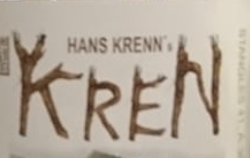 Sie arbeiten für die Wirtshausbrennerei Krenn und sind für den gesamten Schriftverkehr verantwortlich. Das Restaurant ist sowohl für seine großartige Küche als auch für seine Schnäpse berühmt.Daten zum Unternehmen:Auszug aus der Artikelliste SchnapsLiefer- und Zahlungsbedingungen:Mindestbestellmenge 1 Kiste zu 6 Flaschen.Lieferung ab einem Bestellwert von EUR 500,00 exkl. USt frei HausZahlbar innerhalb von 8 Tagen abzüglich 2 % Skonto oder innerhalb von 30 Tagen netto KassaUm nicht nur hervorragende Weine anzubieten, möchte Frau Krenn die Getränkekarte um spezielle Biersorten aus einer Hausbrauerei erweitern und sucht nach einer kleinen Brauerei, von der sie das Bier zukaufen kann. In einer Gastronomiezeitschrift hat sie einen Beitrag über die Wirtshausbrauerei Machtling (Machtling OG, Nikolaigasse 8, 9500 Klagenfurt) gelesen. Im Artikel wurde auf Huberta Machtling verwiesen, die Kundinnen und Kunden gerne betreut.Arbeitsaufgaben:Erstellen Sie eine Anfrage an die Wirtshausbrauerei Machtling und erkundigen Sie sich nach Sortiment, Preisen sowie Liefer- und Zahlungsbedingungen.Bearbeiten und beantworten Sie eingehende Anfragen von Kunden und erstellen Sie ein Angebot über Schnaps (verbindlich oder unverbindlich).Antworten Sie auf das eingehende Angebot der Machtling OG und bestellen Sie 10 Kisten Bier Ihrer Wahl.Verfassen Sie eine Auftragsbestätigung, wenn eine Bestellung eingeht.Entwerfen Sie einen Lieferschein für den Geschäftsfall.Erstellen Sie eine dem Geschäftsfall entsprechende Rechnung. Berücksichtigen Sie dabei die Bestimmungen des UStG. Leider kommt es im Zuge des Geschäftes zu einer Unregelmäßigkeit (ihrer Wahl: Gewährleistung, Lieferverzug, Zahlungsverzug, etc.). Erstellen Sie den entsprechenden Schriftverkehr und legen sie ihn in einer Mappe (Schnellheft) ab.Erstellen Sie 1 Seite, auf der Sie angeben, wie die Dokumente im Rechnungswesen zu erfassen sind.Beschreiben Sie, welche Gesetze zur Anwendung bei dem Geschäftsfall zur kommen.PS: Individualisierungsoption: wer möchte kann Unternehmen eigener Wahl wählen, Logos entwerfen, etc.Machtling OGNikolaigasse 89500 KlagenfurtSitz: Klagenfurt _ Firmenbuchgericht: Landesgericht Klagenfurt _ Firmenbuch-Nummer: 237911 ATU94578945PSK Bank _ Bankleitzahl (BLZ) 60000 _ Kontonummer 72018822IBAN AT116000000072018822 _ BIC OPSKATWWRestaurant – Weinbau VinoCarola Wanzer e. U.Wiener Straße 572170 PoysdorfSitz: Poysdorf ∞ Firmenbuchgericht: Firmenbuchgericht Korneuburg ∞Firmenbuch-Nummer: 59020 ATU20036020RAIKA Weinland ∞ Bankleitzahl (BLZ) 32667 ∞ Kontonummer 719020IBAN AT183271500Wirtshausbrennerei KrenHans u. Waltraud Kren OG					Stangles 47					3687 YspertalSitz: Yspertal∞ Firmenbuchgericht: Firmenbuchgericht Krems ∞Firmenbuch-Nummer: 53010 ATU42036123Bank Austria Waldviertel ∞ Bankleitzahl (BLZ) 12000 ∞ Kontonummer 854732IBAN AT12000854732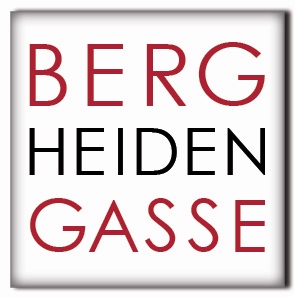 Offenes Lernen:
Arbeitsauftrag Offenes Lernen:
Arbeitsauftrag Offenes Lernen:
Arbeitsauftrag Offenes Lernen:
Arbeitsauftrag OLE(Offenes Lernen)OLE(Offenes Lernen)OLE(Offenes Lernen)OLE(Offenes Lernen)OLE(Offenes Lernen)1HLWSchriftverkehr beim Kaufvertragzwischen “Wirtshaus Brauerei Machtling” und “Restaurant Weinbau Vino”BVW – u. RWCOSchriftverkehr beim Kaufvertragzwischen “Wirtshaus Brauerei Machtling” und “Restaurant Weinbau Vino”BVW – u. RWCOSchriftverkehr beim Kaufvertragzwischen “Wirtshaus Brauerei Machtling” und “Restaurant Weinbau Vino”BVW – u. RWCOSchriftverkehr beim Kaufvertragzwischen “Wirtshaus Brauerei Machtling” und “Restaurant Weinbau Vino”BVW – u. RWCOSchuljahr:
2015/2016Schuljahr:
2015/2016Schuljahr:
2015/2016Schuljahr:
2015/2016Schuljahr:
2015/20161HLWUnternehmen:____________________Unternehmen:____________________Unternehmen:____________________Unternehmen:____________________Schuljahr:
2015/2016Schuljahr:
2015/2016Schuljahr:
2015/2016Schuljahr:
2015/2016Schuljahr:
2015/2016Arbeitsbeginn:        12 Mar 2020Arbeitsbeginn:        12 Mar 2020Fertigstellung:31 Mar 2020Sozialform:… + L= mit LehrerinKontrolle der Abgabe:Kontrolle der Abgabe:Kontrolle der Abgabe:Kontrolle der Abgabe:Kontrolle der Abgabe:Kontrolle der Abgabe:LERNZIELE:LERNZIELE:LERNZIELE:LERNZIELE:LERNZIELE:LERNZIELE:Ziel erreicht:
SelbsteinschätzungZiel erreicht:
SelbsteinschätzungZiel erreicht:
SelbsteinschätzungZiel erreicht:
SelbsteinschätzungLERNZIELE:LERNZIELE:LERNZIELE:LERNZIELE:LERNZIELE:LERNZIELE:1234Ich kann selbständig Schriftstücke (Anfrage, Angebot, Bestellung, Auftragsbestätigung, Rechnung, Mängelrügen, Gutschriften, Mahnungen, etc.) erstellen.Ich kann selbständig Schriftstücke (Anfrage, Angebot, Bestellung, Auftragsbestätigung, Rechnung, Mängelrügen, Gutschriften, Mahnungen, etc.) erstellen.Ich kann selbständig Schriftstücke (Anfrage, Angebot, Bestellung, Auftragsbestätigung, Rechnung, Mängelrügen, Gutschriften, Mahnungen, etc.) erstellen.Ich kann selbständig Schriftstücke (Anfrage, Angebot, Bestellung, Auftragsbestätigung, Rechnung, Mängelrügen, Gutschriften, Mahnungen, etc.) erstellen.Ich kann selbständig Schriftstücke (Anfrage, Angebot, Bestellung, Auftragsbestätigung, Rechnung, Mängelrügen, Gutschriften, Mahnungen, etc.) erstellen.Ich kann selbständig Schriftstücke (Anfrage, Angebot, Bestellung, Auftragsbestätigung, Rechnung, Mängelrügen, Gutschriften, Mahnungen, etc.) erstellen.Ich kann die Auswirkung von Schriftstücken auf das Rechnungswesen beurteilen und die Schriftstücke im RW richtig verarbeiten.Ich kann die Auswirkung von Schriftstücken auf das Rechnungswesen beurteilen und die Schriftstücke im RW richtig verarbeiten.Ich kann die Auswirkung von Schriftstücken auf das Rechnungswesen beurteilen und die Schriftstücke im RW richtig verarbeiten.Ich kann die Auswirkung von Schriftstücken auf das Rechnungswesen beurteilen und die Schriftstücke im RW richtig verarbeiten.Ich kann die Auswirkung von Schriftstücken auf das Rechnungswesen beurteilen und die Schriftstücke im RW richtig verarbeiten.Ich kann die Auswirkung von Schriftstücken auf das Rechnungswesen beurteilen und die Schriftstücke im RW richtig verarbeiten.SOZIALE LERNZIELESOZIALE LERNZIELESOZIALE LERNZIELESOZIALE LERNZIELESOZIALE LERNZIELESOZIALE LERNZIELESOZIALE LERNZIELESOZIALE LERNZIELESOZIALE LERNZIELESOZIALE LERNZIELEIch kann Aufgaben gemeinsam mit einem Partner lösen.Ich kann Aufgaben gemeinsam mit einem Partner lösen.Ich kann Aufgaben gemeinsam mit einem Partner lösen.Ich kann Aufgaben gemeinsam mit einem Partner lösen.Ich kann Aufgaben gemeinsam mit einem Partner lösen.Ich kann Aufgaben gemeinsam mit einem Partner lösen.Ich frage meinen Professor, wenn ich nicht weiter weiß.Ich frage meinen Professor, wenn ich nicht weiter weiß.Ich frage meinen Professor, wenn ich nicht weiter weiß.Ich frage meinen Professor, wenn ich nicht weiter weiß.Ich frage meinen Professor, wenn ich nicht weiter weiß.Ich frage meinen Professor, wenn ich nicht weiter weiß.Ich kann Arbeitsaufgaben termingerecht lösenIch kann Arbeitsaufgaben termingerecht lösenIch kann Arbeitsaufgaben termingerecht lösenIch kann Arbeitsaufgaben termingerecht lösenIch kann Arbeitsaufgaben termingerecht lösenIch kann Arbeitsaufgaben termingerecht lösenNrAufgabe / ProblemstellungSozial-formAn-merkungErledigt1.Arbeitsaufgaben lt. Anhang 1-6Erstelle mit Deinem Partner den Schriftverkehr zwischen den Unternehmen: Wirtshaus & Brauerei Machtling  undRestaurant & Weinbau VinoAblage des Schriftverkehrs in einer eigenen Mappe (Schnellheft).PS: Es besteht auch die Option, dass Du mit Deinem Partner 2 eigene Unternehmen wählst. In diesem Fall sollt Ihr auch ein Logo und Briefpapier entwerfen.Pflicht2.Arbeitsaufgabe lt. Anhang 7-8Erstelle den entsprechenden Schriftverkehr zwischen den beteiligten Unternehmen.Arbeitsaufgabe 9-10Erstelle eine Seite, in der die buchhalterische Behandlung der entsprechenden Dokumente und die anwendbaren Gesetze beschrieben wird.Abgabe von 1 Mappe pro Schülerteam.Pflicht FirmennameMachtling OGAnschriftNikolaigasse 8, 9500 KlagenfurtFirmenbuchLandesgericht Klagenfurt, Firmenbuch-Nummer: 237911BankverbindungPSK; Bankleitzahl (BLZ) 60000; Kontonummer 72018822UIDATU94578945ArtikelbezeichnungKiste à 20 Flaschen zu 0,5 l (Preise exkl. 20 % USt)Rauchbier17,00Helles19,00Weizen21,00Bock21,00Schwarzes19,00Mönchsbier16,00FirmennameRestaurant – Weinbau Vino Carola Wanzer e. U.AnschriftWiener Straße 57, 2170 PoysdorfFirmenbuchFirmenbuchgericht Korneuburg, Firmenbuch-Nummer: 59020BankverbindungRAIKA Weinland; Bankleitzahl (BLZ) 32667; Kontonummer 719020UIDATU20036020ArtikelbezeichnungKarton à 6 Flaschen zu 0,75 l (Preise exkl. 20 % USt)Grüner Veltliner30,00Gemischter Satz31,20Cuvée Prestige38,40Chardonnay39,60Gelber Muskateller34,80Rosé73,20FirmennameMachtling OGAnschriftNikolaigasse 8, 9500 KlagenfurtFirmenbuchLandesgericht Klagenfurt, Firmenbuch-Nummer: 237911BankverbindungPSK; Bankleitzahl (BLZ) 60000; Kontonummer 72018822UIDATU94578945ArtikelbezeichnungKiste à 20 Flaschen zu 0,5 l (Preise exkl. 20 % USt)Rauchbier17,00Helles19,00Weizen21,00Bock21,00Schwarzes19,00Mönchsbier16,00FirmennameRestaurant – Weinbau Vino Carola Wanzer e. U.AnschriftWiener Straße 57, 2170 PoysdorfFirmenbuchFirmenbuchgericht Korneuburg, Firmenbuch-Nummer: 59020BankverbindungRAIKA Weinland; Bankleitzahl (BLZ) 32667; Kontonummer 719020UIDATU20036020ArtikelbezeichnungKarton à 6 Flaschen zu 0,75 l (Preise exkl. 20 % USt)Grüner Veltliner30,00Gemischter Satz31,20Cuvée Prestige38,40Chardonnay39,60Gelber Muskateller34,80Rosé73,20FirmennameWirtshausbrennerei Krenn OGAnschriftStangles 47, 3687 YspertalFirmenbuchFirmenbuchgericht Krems, Firmenbuch-Nummer: 53010BankverbindungBank Austria Waldviertel; Bankleitzahl (BLZ) 12000; Kontonummer 854732UIDATU42036123ArtikelbezeichnungFlasche zu 35 cl (Preise exkl. 20 % USt)Kaiserholzbirne37,00Kriecherl33,00Zwetschke Eichenfaß35,00Traubenwildkirsche51,00Scheldorn53,00Vogelbeere61,00